ОБЗОРНАЯ ЭКСКУРСИЯ ПО ГОРОДУ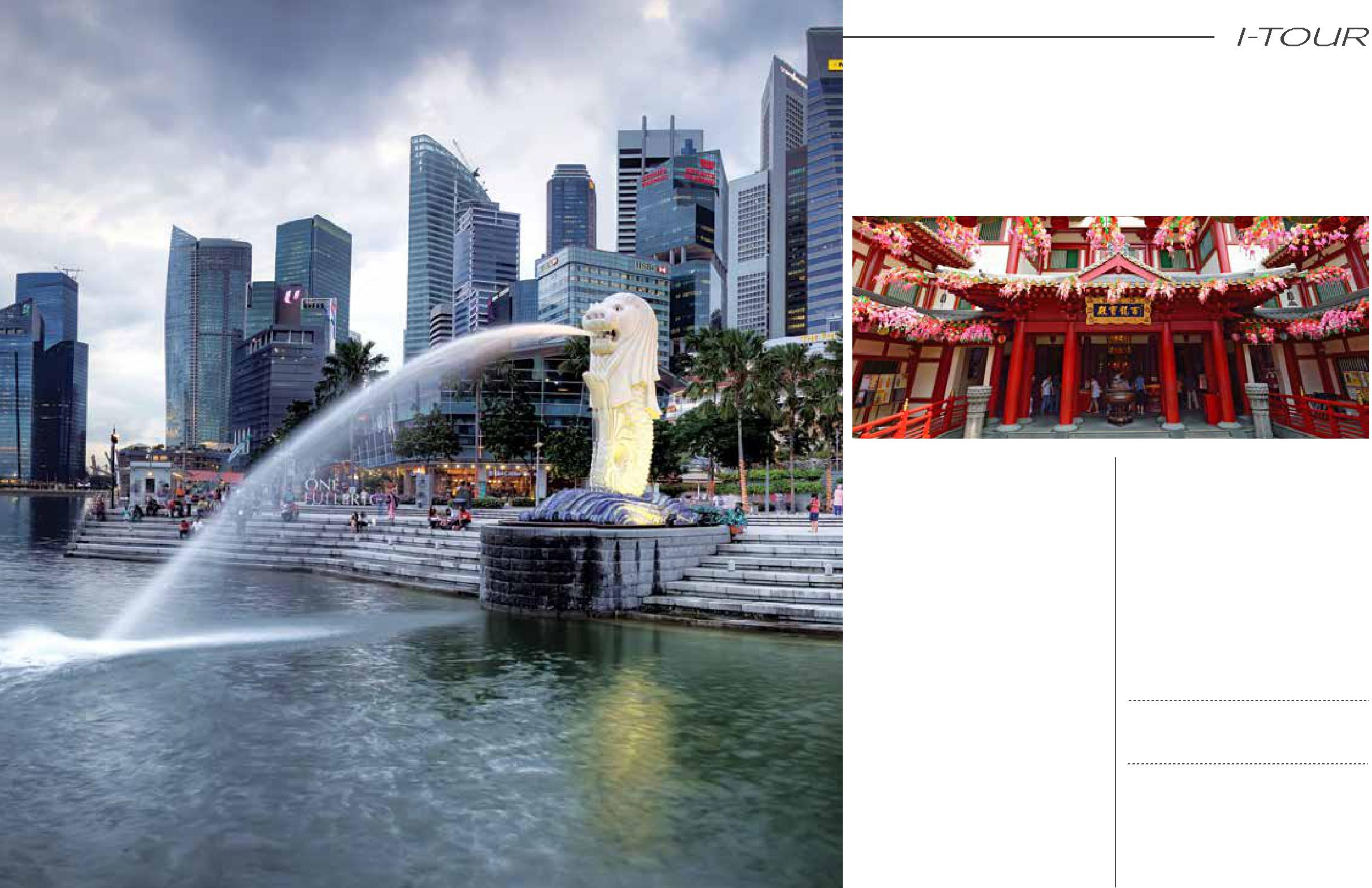 (CITY TOUR)Откройте для себя разнообразие многонационального Сингапура, почувствуйте смесь Запада и Востока, современности и истории!Вы посетите колониальную часть города, полюбуетесь панорамным видом на архитектурное чудо – интегрированный комплекс Marina Bay Sands, увидите знаменитый мистический символ города – статую Merlion, окунетесь в бесконечную суету живописного Китайского квартала. В завершениие экскурсии вы увидите знаменитую торговую улицу Orchard Road, откуда уже самостоятельно продолжите ваше знакомство с Сингапуром.В ЭКСКУРСИЮ ВХОДИТ:Историческое сердце Сингапура– Padang.Место высадки основателя Сингапура- сэра Стемфорда Раффлса (Raffles Landing site)Merlion – мистический лев-рыба, символ СингапураКитайский кварталЦентральная улица Orchard RoadНачало: 09:30Продолжительность: 3,5 часаАЛЬТЕРНАТИВА:City Обзорная экскурсия по городу с колесом обозрения Singapore Flyer.Описанная выше экскурсия продолжится посещением самого высокого колеса обозрения в мире. 